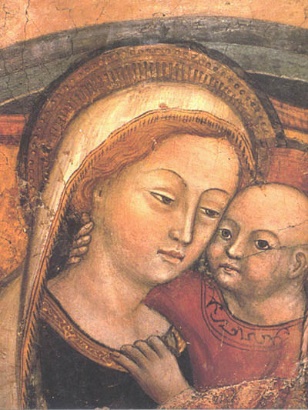 MONDAY GROUPMeetings take place at 7.00pm in the parish hall. We begin by praying Vespers (Evening Prayer) together after which there is an input on an aspect of the Catholic Faith. Light refreshments give us time to continue discussion and to socialise. In the coming weeks we will be exploring the seven Sacraments.Q&A SESSIONDo you have any questions about your faith? about the Church? about the parish? Fr Joe and Deacon Tommy will host an open evening to give us the chance to raise our concerns, queries, hopes, etc. Parish Hall, 7.00pn, Fri 8 February 2019. ITALIAN NIGHTAn evening of good food and company not to be missed. Parish Hall, 7pm, Sat 2 March 2019. Places limited. Children’s table available. Tickets £10 covers 3 course dinner. Bring your own vino. SECOND COLLECTIONThere will be a second collection next weekend for the Assisted Parishes Scheme.COLLECTIONSLast week’s offertory collection came to £Many thanks for your ongoing support of the parish.CRAIGLOCKHART To celebrate the centenary of the founding of Craiglockhart College of Education, a reunion rally has been planned for Saturday 11th May 2019 in Napier University Craiglockhart Campus.  10.30 Registration, 11.30 Mass, 1.15 lunch.  Various events to follow.  The cost is £40 per person, which includes a welcome drink, three course lunch and afternoon tea/coffee. For further information and application form please email gripfast2019@gmail.com or phone Anne on 07762 575803 or Silvanna on 07793 545 025 by 1st March.FERTILITY CARE SCOTLAND We are opening a new clinic in the Diocesan offices, Paisley on Monday evenings from 7 – 9pm. The first clinic will be on Monday 11th February and will run every alternate Monday thereafter. We run clinics in Edinburgh, Hamilton, Aberdeen and Paisley. At Fertility Care Scotland we teach The Billings Ovulation Method of Natural Fertility Regulation, which helps couples achieve or postpone pregnancy in a natural way. We can help couples optimize their chances of conceiving. Our service is free and confidential and no appointment is necessary. We invite you to come and visit us at one of our clinics. Phone: 0141 221 0858; E-Mail: info@fertilitycare.org.uk;www.fertilitycare.org.uk Join us on facebook www.facebook.com/fertilitycarescotland Follow us on Twitter:  www.twitter.com/billingsscot VOCATION DISCERMENTA series of evening of catechesis, prayer and support has been organised for next year. Anyone considering their future and what God is calling them to do is welcome. The first event is at 7.00pm pm on Fri 8th February 2019 in Turnbull Hall, Southpark Terrace, G12 8LG.FAITH FORUM: EXPLORING CATHOLIC DOCTRINEJesus said to him, “I am the way and the truth, and the life; no one comes to the Father, but by me” (John 14:6).  Keen to learn more about the Church’s magisterial teachings? Come along to the Glasgow Faith Forum’s fortnightly series of talks in 2019: 7 February – The Incarnation (Canon Luiz Ruscillo). Turnbull Hall, University of Glasgow Catholic Chaplaincy, 13-15 Southpark Terrace, G12 8LG.  All young people welcome.   POPE FRANCIS TWEETSThe secret to navigating life well is to invite Jesus on board. The helm of life should be given to Him, so that He can direct the route. @PontifexPOPE FRANCIS WRITES:REJOICE AND BE GLADPope Francis renewed the Lord’s call to holiness in his recent Apostolic Exhortation Gaudete et Exsultate. The full document can be purchased in the Pauline Multimedia store in St Enoch’s square or downloaded from the Holy See’s website: www.vatican.va 98. If I encounter a person sleeping outdoors on a cold night, I can view him or her as an annoyance, an idler, an obstacle in my path, a troubling sight, a problem for politicians to sort out, or even a piece of refuse cluttering a public space. Or I can respond with faith and charity, and see in this person a human being with a dignity identical to my own, a creature infinitely loved by the Father, an image of God, a brother or sister redeemed by Jesus Christ. That is what it is to be a Christian! Can holiness somehow be understood apart from this lively recognition of the dignity of each human being? 99. For Christians, this involves a constant and healthy unease. Even if helping one person alone could justify all our efforts, it would not be enough. The bishops of Canada made this clear when they noted, for example, that the biblical understanding of the jubilee year was about more than simply performing certain good works. It also meant seeking social change: “For later generations to also be released, clearly the goal had to be the restoration of just social and economic systems, so there could no longer be exclusion”.